Spot it small lettersSpot it   http://www.aaronbarker.net/2015/10/i-made-a-spot-it-clone/http://www.aaronbarker.net/spot-it/spot-it.html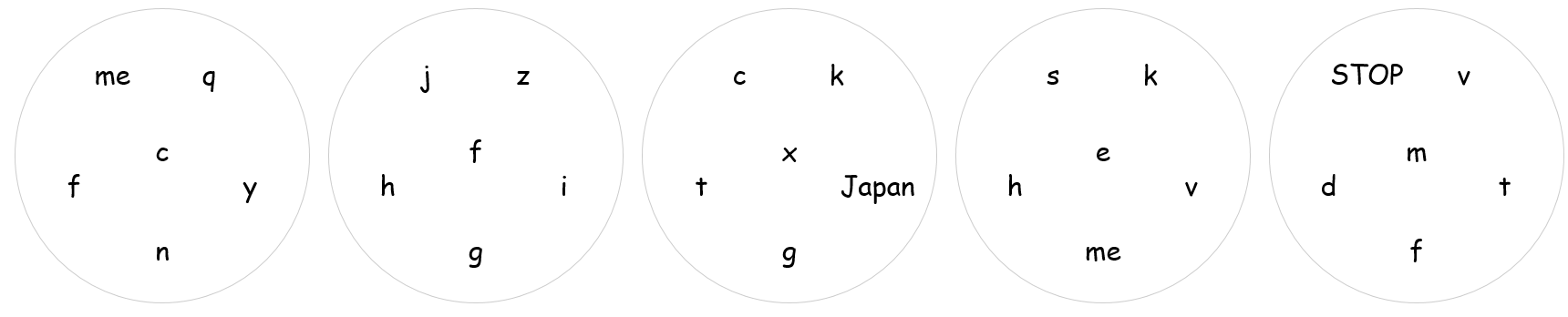 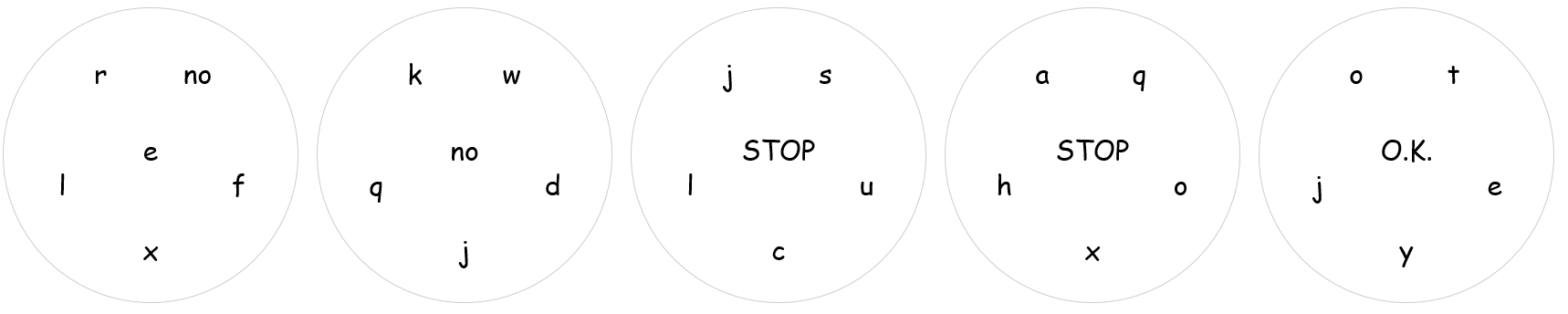 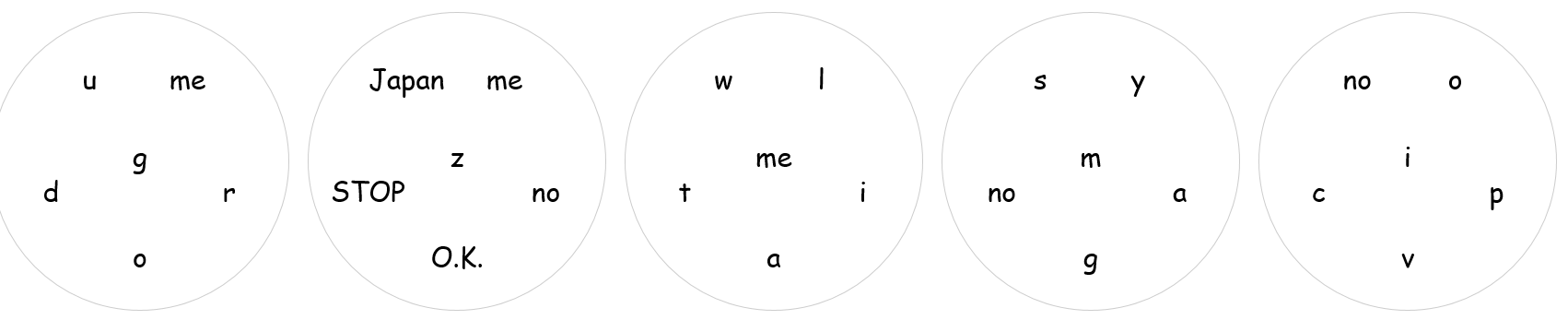 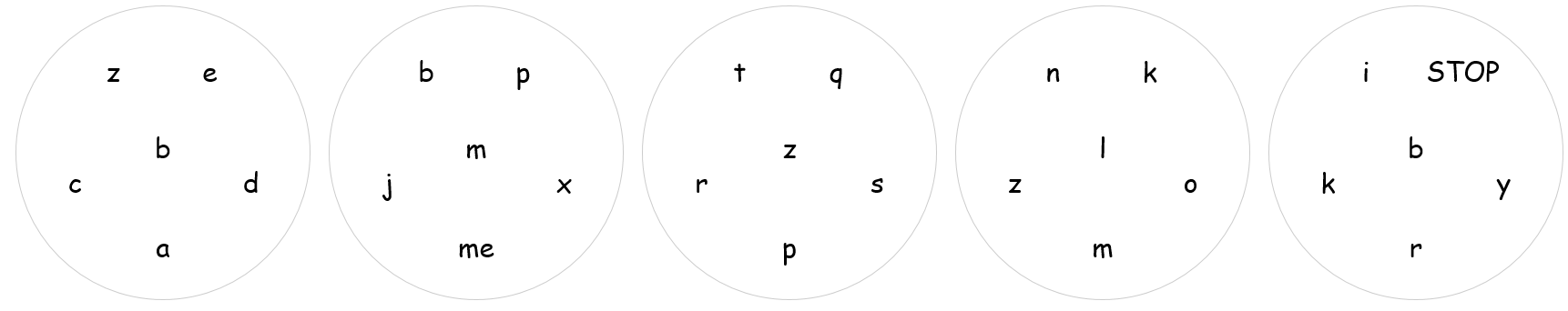 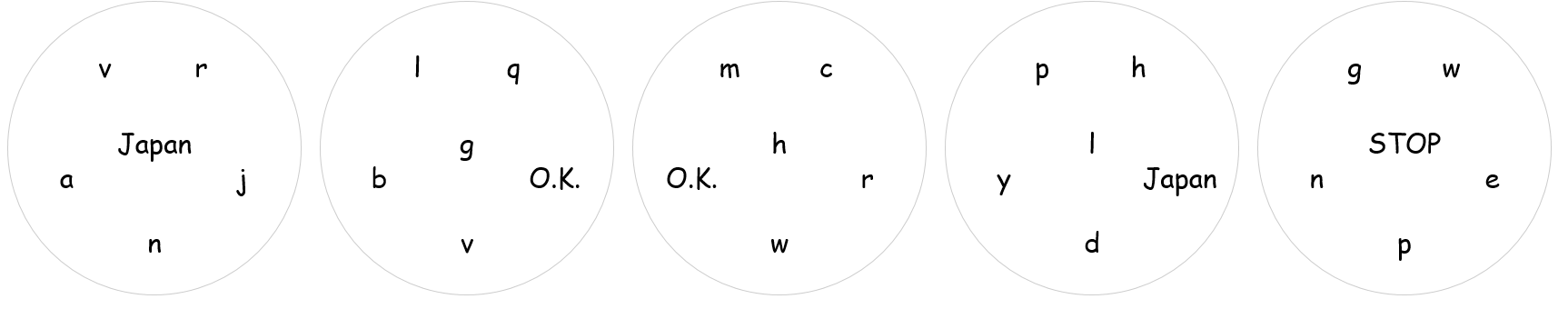 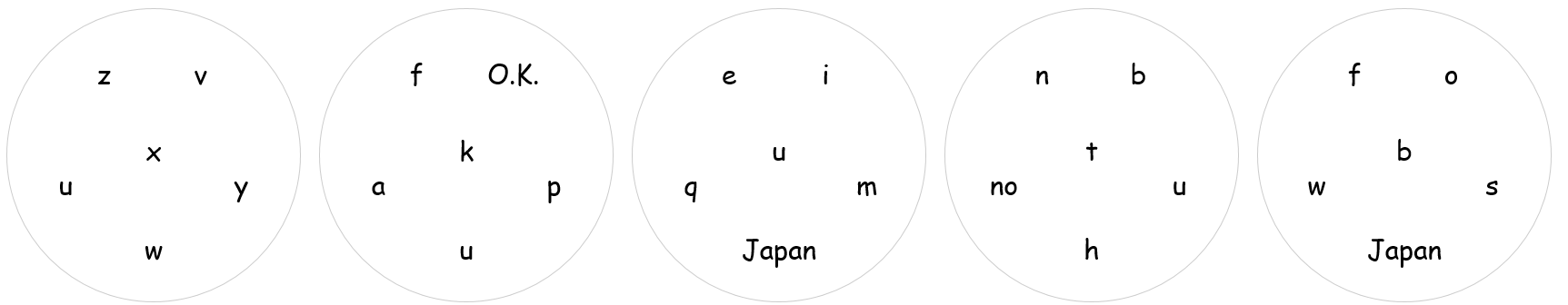 1a2b3c4d5e6f7g8h9i10j11k12l13m14n15o16p17q18r19s20t21u22v23w24x25y26z27O.K.28no29STOP30me31Japan32https://www.altopedia.net/activities/1181-make-your-own-dobbleData should be set, 13 items or 31 or 57 (I think…)Using the nice new PC is good, to snip and to copy something. Need to go to START game and can get a lot to snip at one goDobble ALSO CALLED SPOT ITMatching card game[ http://www.aaronbarker.net/spot-it/spot-it.html ] .